ПРИКАЗ № 82                                                                                        от 26 ноября 2019 года О внесении изменений в приказ финансового отдела администрации Палехского муниципального района от 06.11.2018 N 53 "Об утверждении порядка учета бюджетных и денежных обязательств получателей средств бюджета Палехского муниципального района»В целях оптимизации процесса постановки на учет бюджетных и денежных обязательств получателей средств бюджета Палехского муниципального района П Р И К А З Ы В А Ю:    1. Внести в приказ финансового отдела администрации Палехского муниципального района  от 06.11.2018 N 53 "Об утверждении порядка учета бюджетных и денежных обязательств получателей средств бюджета Палехского муниципального района" следующие изменения:в приложении:1) в пункте 7:в абзаце пятом слова «не позднее 30 дней» заменить словами «в течении 65 рабочих дней»;         2) в пункте 14:-  в абзаце пятом слова «пунктом 6» заменить словами «подпунктами «а», «б» пункта 6»;-  абзац седьмой изложить в следующей редакции:«получателю средств бюджета Палехского муниципального района и главному распорядителю средств бюджета Палехского муниципального района, в ведении которого находится получатель средств бюджета Палехского муниципального района, Уведомление о превышении бюджетным обязательством неиспользованных лимитов бюджетных обязательств (код формы по ОКУД 0506111) (далее - Уведомление о превышении);»;        -  дополнить абзацем следующего содержания:         «в отношении Сведений о бюджетных обязательствах, возникших на основании документов-оснований, предусмотренных подпунктом «в» пункта 6 Порядка направляет получателю средств бюджета Палехского муниципального района Протокол в электронном виде с указанием в Протоколе причины, по которой не осуществляется постановка на учет бюджетного обязательства.».2. Старшему системному администратору (Кондакову М.В)  разместить настоящий приказ на официальном сайте администрации Палехского муниципального района страничка финансовый отдел. 3. Главному специалисту по  казначейскому  исполнению бюджета муниципального района (Е.И.Баталова) довести настоящий приказ до главных распорядителей средств бюджета Палехского муниципального района.4.Главным распорядителям средств бюджета Палехского муниципального района довести настоящий приказ до находящихся в их ведении казенных учреждений Палехского муниципального района.5. Контроль исполнения настоящего приказа возложить на заместителя начальника  финансового отдела администрации Палехского муниципального района Куликову С.В..        Начальник финансового отдела                                        Молчагина Л.А.СОГЛАСОВАНО:Начальник отдела №  5 УФК по Ивановской области________________________Л.Н.Базанкова«_____»___________________2019 года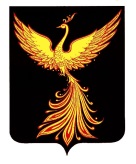 ФИНАНСОВЫЙ  ОТДЕЛАДМИНИСТРАЦИИ ПАЛЕХСКОГО МУНИЦИПАЛЬНОГО РАЙОНА  155620 п. Палех, ул. Ленина, 1тел/факс (09334)  2-11-51, 2-20-73,  е-mail: palekhfinansy1@rambler.ruФИНАНСОВЫЙ  ОТДЕЛАДМИНИСТРАЦИИ ПАЛЕХСКОГО МУНИЦИПАЛЬНОГО РАЙОНА  155620 п. Палех, ул. Ленина, 1тел/факс (09334)  2-11-51, 2-20-73,  е-mail: palekhfinansy1@rambler.ruФИНАНСОВЫЙ  ОТДЕЛАДМИНИСТРАЦИИ ПАЛЕХСКОГО МУНИЦИПАЛЬНОГО РАЙОНА  155620 п. Палех, ул. Ленина, 1тел/факс (09334)  2-11-51, 2-20-73,  е-mail: palekhfinansy1@rambler.ru